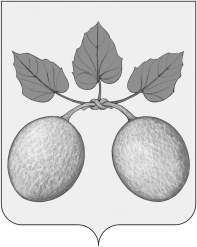 проектСОБРАНИЕ ПРЕДСТАВИТЕЛЕЙ ГОРОДА СЕРДОБСКА CЕРДОБСКОГО РАЙОНА ПЕНЗЕНСКой ОБЛАСТИ  РЕШЕНИЕ   от __________  № __________г. СердобскО внесении изменений в решение Собрания представителей города Сердобска Сердобского района Пензенской области от 29.08.2019 № 216-28/4 «Об утверждении Положения об оплате труда муниципальных служащих города Сердобска Сердобского района Пензенской области»В соответствии со статьей 86 Бюджетного кодекса Российской Федерации, статьей 22 Федерального закона от 02.03.2007 № 25-ФЗ «О муниципальной службе в Российской Федерации», статьей 9 Закона Пензенской области от 10.10.2007 № 1390-ЗПО «О муниципальной службе в Пензенской области», руководствуясь пунктом 14 части 8 статьи 20 Устава городского поселения город Сердобск Сердобского района Пензенской области,- Собрание представителей города Сердобска решило:1.  Внести следующие изменения в решение Собрания представителей города Сердобска от 29.08.2019 года № 216-28/4 «Об утверждении Положения об оплате труда муниципальных служащих города Сердобска Сердобского района Пензенской области»:1.1. Приложение № 1,2 к Положению об оплате труда муниципальных служащих города Сердобска Сердобского района Пензенской области изложить в новой редакции согласно Приложения.1.2. Повышение окладов (должностных окладов) муниципальных служащих города Сердобска Сердобского района Пензенской области осуществляется за счет фонда оплаты труда, предусмотренного для Администрации города Сердобска Сердобского района Пензенской области.2.   Настоящее решение вступает в силу с 01 января 2022 года.3. Настоящее решение опубликовать в информационном бюллетене «Вестник города Сердобска".4. Контроль за исполнением настоящего решения возложить на Главу администрации города Сердобска.Глава города Сердобска                                                               А.Ю. КайшевПриложение № 1к Положению об оплате труда муниципальных служащих  города Сердобска Сердобского района Пензенской областиОт … … … … № … … … …Должностные оклады муниципальных служащих города Сердобска Сердобского района Пензенской областиПриложение № 2к Положению об оплате труда муниципальных служащих  города Сердобска Сердобского района Пензенской областиОт … … … … № … … … …Размеры ежемесячных доплат за классный чин муниципальным служащим города Сердобска Сердобского района Пензенской области	Наименование должностей муниципальной службыРазмер должностных окладов в месяц, руб.Глава местной администрации, назначаемый по контракту20791Заместитель Главы администрации12536Руководитель аппарата администрации12536Начальник управления (отдела) администрации, руководитель иного органа местного самоуправления, председатель контрольно-счетного органа11677Начальник отдела управления администрации, начальник отдела иного органа местного самоуправления9083Главный специалист администрации, главный специалист иного органа местного самоуправления, инспектор контрольно-счетного органа6490Ведущий специалист администрации, ведущий специалист иного органа местного самоуправления5631Наименование классного чинаРазмер ежемесячной доплаты за классный чин, руб.Действительный муниципальный советник 1 класса5506Действительный муниципальный советник 2 класса5050Действительный муниципальный советник 3 класса4591Муниципальный советник 1 класса4039Муниципальный советник 2 класса3763Муниципальный советник 3 класса3488Советник муниципальной службы 1 класса3124Советник муниципальной службы 2 класса2942Советник муниципальной службы 3 класса2759Референт муниципальной службы 1 класса2570Референт муниципальной службы 2 класса2298Референт муниципальной службы 3 класса2023